Аналитическая справка о проведении профилактического мероприятия «Безопасные зимние дороги» в период с 30 декабря 2022 года по 15 января 2023 года в МБДОУ детском саду №7 «Жемчужинка» и в ОСП МБДОУ детского сада №7 «Жемчужинка» - детском саду «Росинка».                                                подготовил: старший воспитатель Константиненко О.С.    Обучение правилам дорожного движения в детском саду – это жизненная необходимость, поэтому различные мероприятия по ПДД всегда актуальны в учреждениях дошкольного образования. Ведь в детском саду ребенок не только осваивает элементарные правила дорожного движения, но и учится важнейшим правилам безопасного поведения на дороге.     С целью снижения ДТП с участием несовершеннолетних по вине водителей на территории Ростовской области; формирования правовой грамотности и правовой культуры в области обеспечения безопасности дорожного движения водителями и детьми, популяризация среди водителей безопасного образа жизни с сфере обеспечения безопасности дорожного движения в МБДОУ детском саду №7 «Жемчужинка» и в ОСП МБДОУ детского сада №7 «Жемчужинка» - детском саду «Росинка» с 30 декабря 2022 года по 15 января 2023 года были проведены мероприятия в рамках реализации регионального проекта «Безопасность дорожного движения», федерального партийного проекта «Безопасные дороги» и проекта развития ЮИДовского движения совместно с общественной организацией «ЮИД ДОНА» и Центром «Безопасность с ПДД». На заседании комиссии по обеспечении безопасности дорожного движения был разработан план проведения профилактических мероприятий                                         «Безопасные зимние дороги»                                                                      Планпроведения профилактического мероприятия                                         «Безопасные зимние дороги» в период с 30 декабря 2022 года по 15 января 2023 года Резервная команд ЮПИД с воспитателем Суплотова В.Н. провели беседы с родителями о значимости владения и соблюдения правил дорожного движения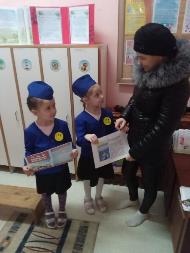 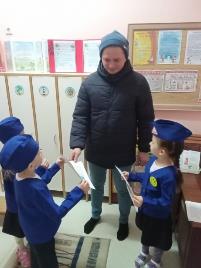 3.Команда ЮПИД «Юные пешеходы» с воспитателем Шиян Н.С. провели акцию «Письмо водителю». Ещё раз напомнили родителям-водителям в форме интервью о соблюдении ПДД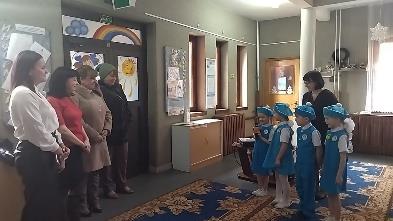 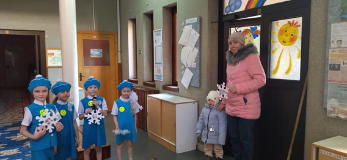 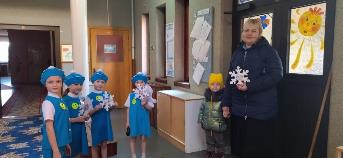 4. Воспитатель средней группы «Морские звёздочки» Андреева Е.В. провела викторину «Знай и соблюдай правила дорожного движения»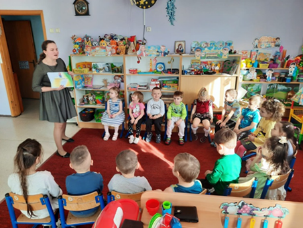 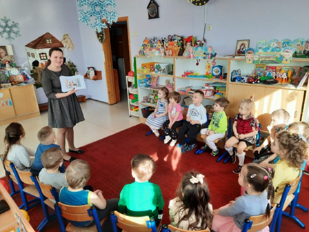 5. Конструирование «Грузовые автомобили»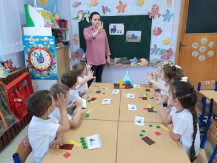 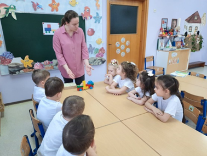 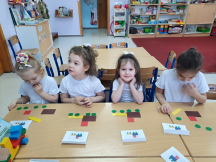 6. Беседа «Увлекательная книга по ПДД»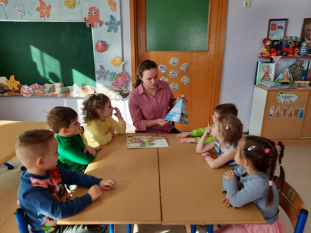 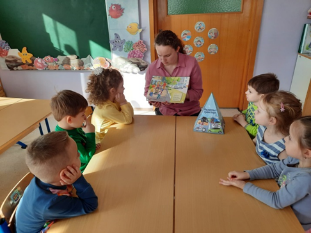 7. С детьми старшей группы были проведены с/р игры: «Умелый водитель» «Сигналы светофора».  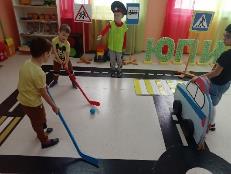 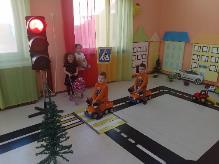 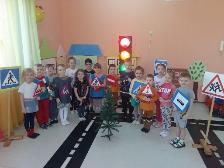 8. С детьми младшей разновозрастной группы «Звёздочка» воспитатель Рудова Е.Н.- провела беседу с детьми: «Дорожные знаки»,  «Для чего нужен светофор»     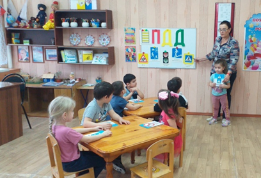 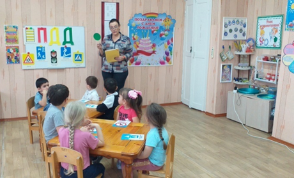 - дидактическая игра: «Собери светофор»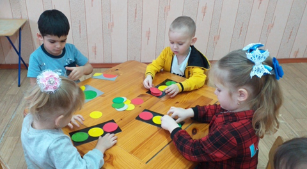 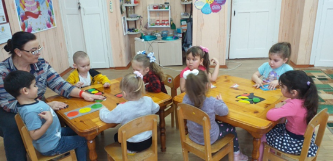 - подвижная игра: «Красный, жёлтый, зелёный»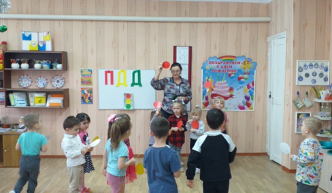 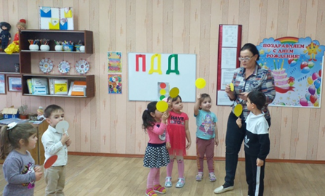 - подвижная игра: «К своим флажкам»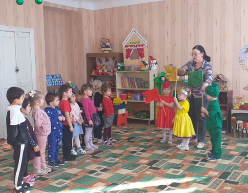 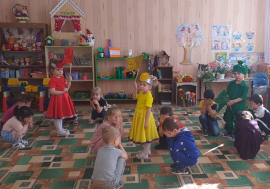 9. В младшей группе «Золотая рыбка» воспитатель Павленко Т. М. играет с детьми -в дидактическую игру «Светофорчик»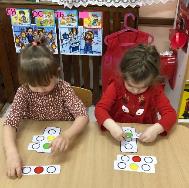 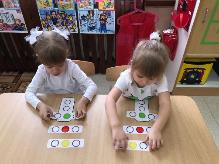 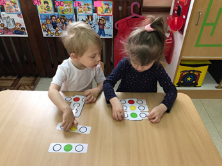 - в дидактическую игру «Почини машину!»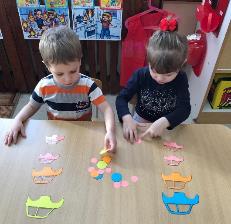 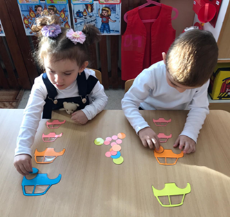 10. Воспитатель Шиян Н.С. и учитель – логопед в роле снеговика провели физкультурный досуг "Снеговик  - почтовик на дорогах города".  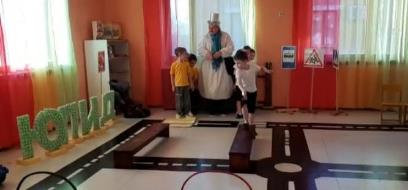 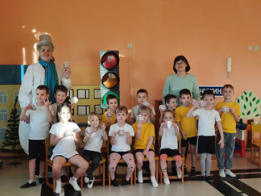 11. В рамках акции «Безопасные зимние дороги» в младшей группе «Золотая рыбка» воспитатель Ступак О.Ю познакомила детей с видами транспорта, сигналами светофора, правилами  безопасности в зимний период.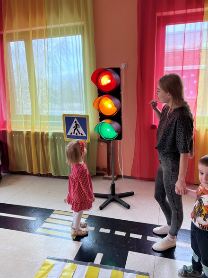 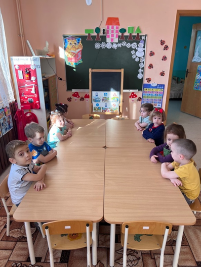 - поиграла с воспитанниками в подвижную игру «Автомобиль» и сюжетно-ролевую игру «Безопасная дорога».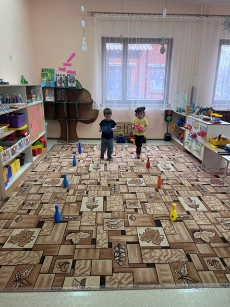 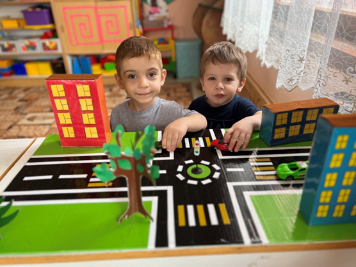 - Подготовила для родителей  папку-передвижку «Горка у дороги-опасна для жизни», памятку для родителей «Безопасность на дорогах»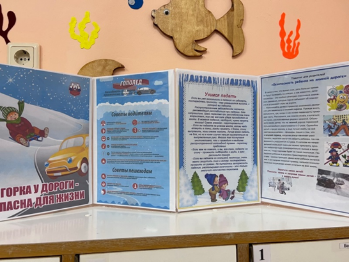 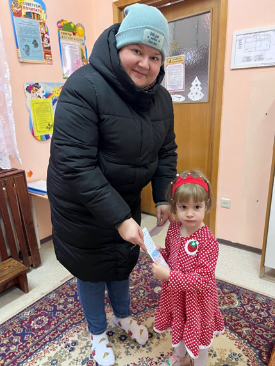 - С целью формирования у детей представлений о правильном  и безопасном  поведении на зимней дороге  провела беседы  о зимней дороге, о светофоре, читала  загадки  о зиме, о транспорте.  Дети рассматривали иллюстрации с изображением транспорта, дорожных ситуаций. Рассматривали макет улицы, где обозначены тротуар и проезжая часть. В интерактивной комнате смотрели презентации по ПДД. Большое внимание уделялось наблюдению за движением пешеходов по тротуару.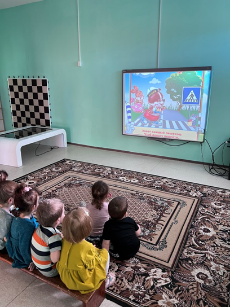 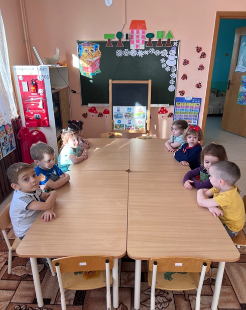 - На прогулке наблюдали за проезжающими транспортными средствами, их назначением. Проводилась дидактическая игра «Собери светофор » Читали  худ.лит. В. Сиротов «Твой товарищ светофор», С.Михалков «Светофор», Я. Пишумова «Регулировщик».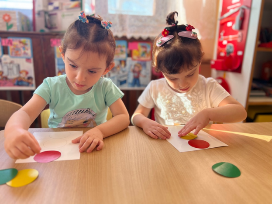 - Так же детки и их родители участвуют во Всероссийском конкурсе рисунков по ПДД «Мой папа и Я за безопасные дороги».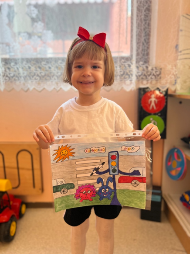 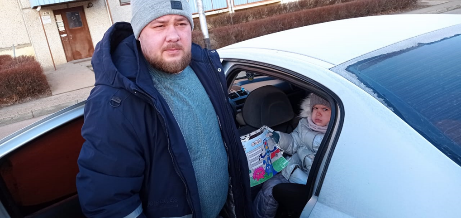 12. Дети группы раннего возраста «Дельфинчики» вместе с воспитателем Скляровой Еленой Леонидовной поиграли в дидактическую игру "Собери светофор"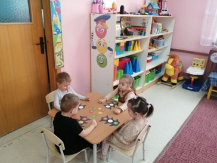 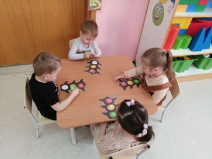 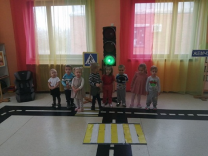 - В утренние и вечерние время рассматривали иллюстрации по пдд.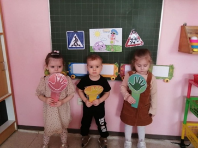 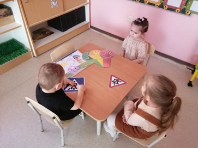 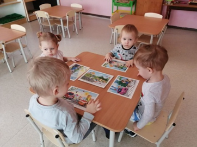 - Играли в подвижные игры "Воробушки и автомобиль", "Водитель и пешеходы".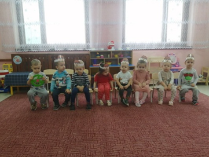 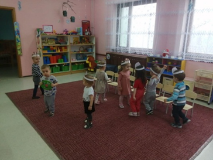 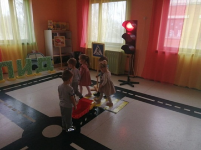 - Для родителей была организована папка передвижка "Детское автокресло", листовки "Мамы, папы все родители, многие из вас водители".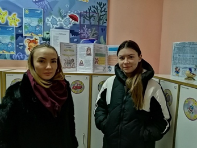 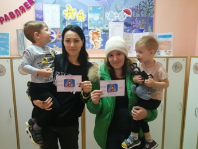 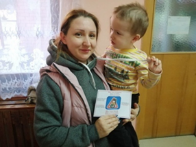 -Акция «Ребёнок в автокресле»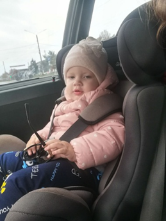 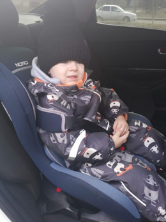 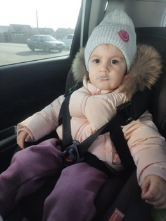 13. Воспитатели старшей разновозрастной группы ОСП Росинка Коломыцева И.В. и Склярова А.О. провели мероприятия в рамках акции письмо водителю.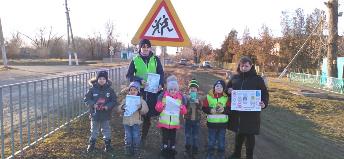 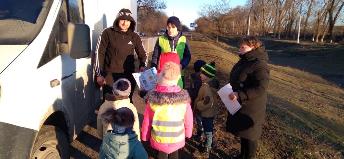 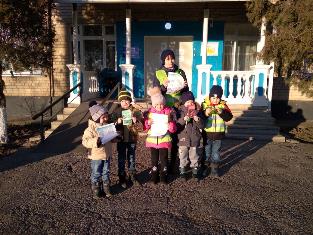 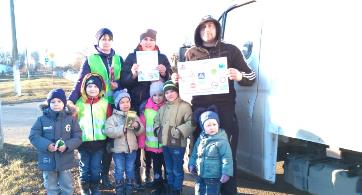 14.Команда ЮПИД ОСП детского сада «Росинка», совместно с инициативной группой «Родительский патруль» провели беседу с водителем школьного автобуса о соблюдении ПДД, а он в свою очередь напомнил ребятам о правилах поведения в общественном транспорте.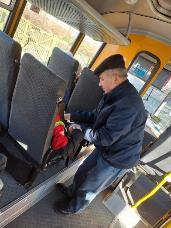 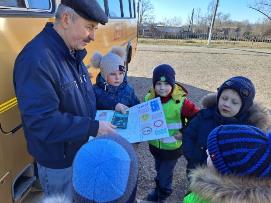 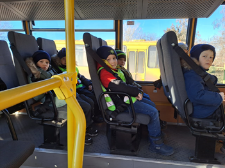 - Старшие дошколята ОСП Росинка участвовали в конкурсе рисунков «Безопасный маршрут дошкольника»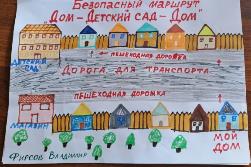 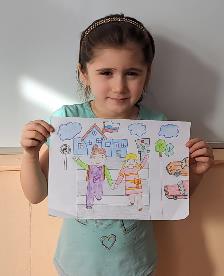 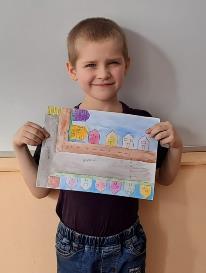 В течение двух недель педагоги старались донести до всех ребят, что каждый участник дорожного движения, и взрослый, и ребенок, обязан выполнять установленные правила, а также формировали у детей необходимые представления, умения и навыки безопасного поведения на улицах и дорогах.Подводя итоги проведённых мероприятий по профилактике детского дорожного травматизма в МБДОУ детском саду №7 «Жемчужинка», можно сделать следующие выводы:• Все мероприятия были проведены в полном объеме, согласно плану на достаточно высоком уровне и послужили основой для дальнейшей мотивации дошкольников по изучению правил безопасного поведения на дороге.• Разнообразие форм позволило детям проявить свою активность и творчество.• Каждая образовательная деятельность содержала, как познавательный, так и занимательный материал.Используя нетрадиционные формы работы, все больше родителей нашего детского сада становятся активными участниками в профилактике детского дорожно-транспортного травматизма. Только в тесном сотрудничестве ДОУ и семьи, мы – сможем расширить представления детей и выработать у них твердые навыки правил безопасного и культурного поведения на улицах и дорогах села, в общественном и личном транспорте.Таким образом, профилактические мероприятия «Безопасные зимние дороги»  в детском саду прошли целенаправленно, планово и эффективно.9.№МероприятияСрок исполненияИсполнители1.Рассмотрение вопросов организации и проведения областного профилактического мероприятия «Безопасные зимние дороги» на   совещаниях в образовательных учреждениях. до 30.12.2022 г.Заведующий ДОУСтарший воспитатель2.Размещение информации о проведении областного профилактического мероприятия «Безопасные зимние дороги», на информационных стендах и сетях образовательных учреждений.                                                                                                                                                                                                                                                                                                                                             до 30.12.2022 г.Старший воспитатель 3.Распространение наглядной агитации о проведении областного профилактического мероприятия «Безопасные зимние дороги» среди участников дорожного движения при проведении профилактических акций и рейдов.весь периодПедагоги ДОУ4.Проведение в образовательном учреждении зачётных занятий с детьми по ПДД на тему «Безопасное поведение на дороге в зимний период».до 21.12.2022 г.Воспитатели ДОУ5.Проведение в образовательном учреждении мероприятий с родителями несовершеннолетних, в том числе в дистанционном формате, по вопросу обеспечения безопасности дорожного движения в зимний период.до 11.01.2023 г.Воспитатели ДОУ6.Проведение социально-значимой акции «Письмо водителю» с участием команды ЮПИД, сотрудников ГИБДД, заинтересованных ведомств и организаций при информационной поддержке СМИ  в рамках реализации регионального проекта «Безопасность дорожного движения» и федерального партийного проекта «Безопасные дороги» и проекта развития ЮИДовского движения совместно с общественной организацией «ЮИД ДОНА» и Центром «Безопасность с ПДД».с 30.12.2022 по 15.01.2023 г.Воспитатели ДОУСтарший воспитатель7.Размещение схемы «Безопасный маршрут дошкольника» на доступных местах в образовательном учреждении, в стационарных уголках безопасности дорожного движения, на сайте ДОУ.до 15.01.2023 г.Старший воспитатель8.Представить информацию о проведении профилактического мероприятия «Безопасные зимние дороги» и акции «Письмо водителю».до 16.01.2023 г.Старший воспитатель